                     事務連絡 　令和３年１月８日各高齢者福祉施設長　                     様各介護サービス事業者兵庫県健康福祉部少子高齢局高齢政策課兵庫県新型コロナ追跡システム等への登録について平素は、本県の高齢者福祉行政の推進にご理解とご協力をいただき厚くお礼申し上げます。現在、全国的に新型コロナウイルス感染症の新規患者数は増加傾向にあり、本県においても、医療機関や社会福祉施設等における集団感染が多数発生しています。各施設等においては、従来から、換気や、マスクの着用、手洗い・手指消毒の徹底、「三つの密」（密閉・密集・密接）の回避等の感染症対策の徹底や、職員には、出勤前の検温等を実施し、体調のすぐれない職員は出勤させないことを徹底していただいているところです。今後、施設等での集団感染の発生を防止するため、職員には、飲食店や施設等を利用する際の「兵庫県新型コロナ追跡システム」への登録や、新型コロナウイルス感染症の陽性者と接触した可能性について通知を受けることができる厚生労働省の「新型コロナウイルス接触確認アプリ（ＣＯＣＯＡ）」への登録をお願いします。記○兵庫県新型コロナ追跡システム　　利用方法は別紙のとおり○厚生労働省 新型コロナウイルス接触確認アプリ（ＣＯＣＯＡ）・App StoreまたはGoogle Playで「接触確認アプリ」で検索してインストールしてください。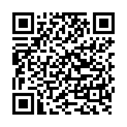 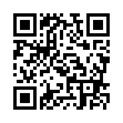 